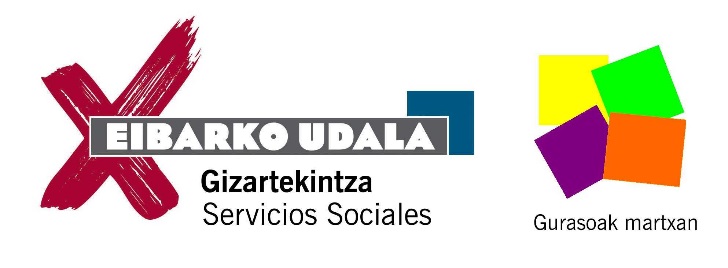 BABESLEA: Osasun Publikoaren eta Adikzioen zuzendaritza. Eusko Jaurlaritza / Dirección de Salud Pública y Adicciones. Gobierno Vasco.IKASTAROA / CURSO: IKASTALDIAK: FAMILIA, ESKOLA ETA LAGUNAK / APRENDIZAJES: FAMILIA, ESCUELA, AMIGOS/ASSeme-alabak, Lehen Hezkuntzan dituzten gurasoei zuzenduta / Dirigido a padres y madres de niñas/os en Educación Primaria.1.go  SAIOA / SESIÓNKomunikazioa: familia-eskola / Comunicación: famila-escuelaMotibazioa eta ikasteko ohiturak / Motivación y hábitos de estudio2. SAIOA / SESIÓNErlazio sozialen garrantzia / Importancia de las relaciones socialesErlazionatzen ikasten: aniztasuna eta generoa / Aprender a relacionarse: diversidad y géneroINSKRIPZIOA / INSCRIPCIÓNIkastetxea / Centro escolar:Izen-abizenak / Nombre y apellidos: Telefonoa / Teléfono:                                        E-maila: 	BIDALI / ENVIARIkastetxe bakoitzeko Guraso Elkarteak / Asociación de padres/madres de cada centro escolargizartekintza@eibar.eus Egunak / Días: azaroak 12 eta 25 / 12 y 25 de noviembreOrdua eta lekua / Horario y lugar: 18:30-20:30, PORTALEA (2. Pisuan / 2º piso)Hizlaria / Ponente: BAIKARA Hizkuntza / Idioma: Erderaz